Science 10E Field Trip - 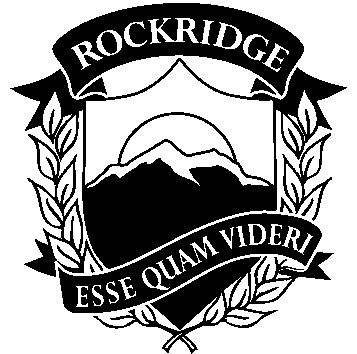  “Spagetti Bridge Competition”Purposefor students to showcase the bridges they have builtfor students to determine how much weight their bridge can holdfor students to observe how bridge design/structure is directly related to the weight it can holdWhen	Date: November 29th  Time: 1:40 to 2:54 – Block 2-4  In W204Field Trip – Missed WorkYou will miss November 29th block 2-4. You are responsible for all missed content, learning, quizzes, tests, in class work and homework. Please use the following table to keep track of what you are missing and to make a plan of action for how you will complete the missing work. In order to take part in this competition – you must have the permission form filled out and handed to Ms. Towers by the start of the block on November 29th – if you don’t have it you will be sent back to class.DateBlock(s)SubjectNotes/Assignments/quizzes/tests missedHow I plan to get the work done. Due dates etc.Example1-2Science 10Notes on succession, activity and questions on back of sheet, 2 organisms with adaptations described for my biome region due next classCopy notes from a friend, read text and notes to do activity/questions, research two organisms with adaptations from my biome region and have all of this finished for next class.May 252-4